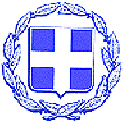                  		         ΑΝΑΡΤΗΤΕΟ ΣΤΟ ΜΗΤΡΩΟ						  ΑΝΑΡΤΗΤΕΟ ΣΤΟ ΔΙΑΚΙΚΤΥΟΕΛΛΗΝΙΚΗ ΔΗΜΟΚΡΑΤΙΑ 			 Λευκάδα, 10 Νοεμβρίου 2022ΝΟΜΟΣ ΛΕΥΚΑΔΑΣ                                        Αρ. Πρωτ.:25288ΔΗΜΟΣ ΛΕΥΚΑΔΑΣΠΕΡΙΛΗΨΗ ΑΝΟΙΚΤΟΥ ΗΛΕΚΤΡΟΝΙΚΟΥ ΔΙΑΓΩΝΙΣΜΟΥ  Ο Αντιδήμαρχος Λευκάδαςπροκηρύσσει ηλεκτρονικό ανοικτό διαγωνισμό κάτω των ορίων με σφραγισμένες προσφορές για την παροχή υπηρεσίας «ΑΣΦΑΛΙΣΗ ΟΧΗΜΑΤΩΝ, ΜΗΧΑΝΗΜΑΤΩΝ ΕΡΓΟΥ ΚΑΙ ΕΡΓΑΛΕΙΩΝ ΠΡΑΣΙΝΟΥ ΤΟΥ Δ.ΛΕΥΚΑΔΑΣ ΓΙΑ ΤΑ ΕΤΗ 2023-2024»   με εκτιμώμενη αξία 61.800,00€, δεν υπόκειται σε Φόρο Προστιθέμενης Αξίας (Φ.Π.Α.), με κριτήριο κατακύρωσης την πλέον συμφέρουσα από οικονομική άποψη προσφοράς, βάσει  τιμής. Η εκτιμώμενη αξία της σύμβασης ανέρχεται στο ποσό των 61.800,00€  και δεν υπόκειται σε Φόρο Προστιθέμενης Αξίας (Φ.Π.Α.).Αναθέτουσα Αρχή - Στοιχεία επικοινωνίας:Αναθέτουσα αρχή: ΔΗΜΟΣ ΛΕΥΚΑΔΑΣ, Οδός: Υπ. Κατωπόδη και Αντ. Τζεβελέκη, 31100 Λευκάδα, Τηλ.:26453 60610, E-mail: info@lefkada.gov.gr, Ιστοσελίδα: www.lefkada.gov.gr2. Πρόσβαση στα έγγραφα: Άμεση και δωρεάν πρόσβαση στα έγγραφα της σύμβασης υπάρχει στη διεύθυνση διαδικτύου της διαδικτυακής πύλης www.promitheus.gov.gr του Ε.Σ.Η.ΔΗ.Σ., www.lefkada.gov.gr και www.promitheus.gov.gr του ΚΗΜΔΗΣ.	3. Περιγραφή της δημόσιας σύμβασης: Αντικείμενο της παρεχόμενης υπηρεσίας είναι η υποχρεωτική ασφαλιστική κάλυψη των οχημάτων, των μηχανημάτων έργου και των εργαλείων πρασίνου του Δήμου Λευκάδας, σύμφωνα με την κείμενη νομοθεσία. Η ασφάλιση αυτή περιλαμβάνει κατ’ αρχήν την έναντι τρίτων αστική ευθύνη για σωματικές βλάβες και υλικές ζημιές, καθώς και μια σειρά συμπληρωματικών καλύψεων (όπως υλικές ζημιές από  ανασφάλιστο όχημα κ.λπ.). Τα αυτοκίνητα των Δήμων ασφαλίζονται υποχρεωτικά, σύμφωνα με τα άρθρα 158 και 286 του Ν. 3463/2006 (Δημοτικός και Κοινοτικός Κώδικας) και την παρ. 1 του άρθρου 26 του Ν. 4141/2013, καθώς δεν εμπίπτουν στις εξαιρέσεις του άρθρου 3 του Π.Δ. 237/1986.4.Κωδικοί CPV: 66514110-0 «Υπηρεσίες ασφάλισης μηχανοκίνητων οχημάτων» 5. Εναλλακτικές προσφορές:  Δεν επιτρέπεται η υποβολή εναλλακτικών προσφορών.6. Διάρκεια της σύμβασης: ορίζεται  από την υπογραφή της έως 1-1-2025 και η ασφάλιση των οχημάτων – μηχανημάτων - εργαλείων θα έχει έναρξη ισχύος από την 1η Ιανουαρίου 2023 και ώρα 00:01 π.μ (ημερομηνία λήξης της προηγούμενης ασφάλισης) έως την 1η Ιανουαρίου 2025 και ώρα 00:00 π.μ.), ώστε να διασφαλίζεται η πλήρης και χωρίς διακοπή διαδοχική ασφάλιση των οχημάτων.Η εκτέλεση των υπηρεσιών ασφάλισης θα καλύπτει διάρκεια δύο (2) ετών από τη λήξη των υφιστάμενων ασφαλιστηρίων συμβολαίων, με ασφαλιστήρια συμβόλαια τα οποία θα εκδίδονται ανά έτος. 7. Δικαιούμενοι συμμετοχής: Δικαίωμα συμμετοχής στη διαδικασία σύναψης της παρούσας σύμβασης έχουν φυσικά ή νομικά πρόσωπα και, σε περίπτωση ενώσεων οικονομικών φορέων, τα μέλη αυτών, που είναι εγκατεστημένα σε:α) κράτος-μέλος της Ένωσης,β) κράτος-μέλος του Ευρωπαϊκού Οικονομικού Χώρου (Ε.Ο.Χ.),γ) τρίτες χώρες που έχουν υπογράψει και κυρώσει τη ΣΔΣ, στο βαθμό που η υπό ανάθεση δημόσια σύμβαση καλύπτεται από τα Παραρτήματα 1, 2, 4, 5, 6 και 7 και τις γενικές σημειώσεις του σχετικού με την Ένωση Προσαρτήματος I της ως άνω Συμφωνίας, καθώς και δ) σε τρίτες χώρες που δεν εμπίπτουν στην περίπτωση γ΄ της παρούσας παραγράφου και έχουν συνάψει διμερείς ή πολυμερείς συμφωνίες με την Ένωση σε θέματα διαδικασιών ανάθεσης δημοσίων συμβάσεων.Στο βαθμό που καλύπτονται από τα Παραρτήματα 1, 2, 4, 5 6 και 7 και τις γενικές σημειώσεις του σχετικού με την Ένωση Προσαρτήματος I της ΣΔΣ, καθώς και τις λοιπές διεθνείς συμφωνίες από τις οποίες δεσμεύεται η Ένωση, οι αναθέτουσες αρχές επιφυλάσσουν για τα έργα, τα αγαθά, τις υπηρεσίες και τους οικονομικούς φορείς των χωρών που έχουν υπογράψει τις εν λόγω συμφωνίες μεταχείριση εξίσου ευνοϊκή με αυτήν που επιφυλάσσουν για τα έργα, τα αγαθά, τις υπηρεσίες και τους οικονομικούς φορείς της Ένωσης.2. Οικονομικός φορέας συμμετέχει είτε μεμονωμένα είτε ως μέλος ένωσης. Οι ενώσεις οικονομικών φορέων, συμπεριλαμβανομένων και των προσωρινών συμπράξεων, δεν απαιτείται να περιβληθούν συγκεκριμένη νομική μορφή για την υποβολή προσφοράς. Η αναθέτουσα αρχή  μπορεί να απαιτήσει από τις ενώσεις οικονομικών φορέων να περιβληθούν συγκεκριμένη νομική μορφή, εφόσον τους ανατεθεί η σύμβαση.Στις περιπτώσεις υποβολής προσφοράς από ένωση οικονομικών φορέων, όλα τα μέλη της ευθύνονται έναντι της αναθέτουσας αρχής αλληλέγγυα και εις ολόκληρον.  8.Εγγυήσεις συμμετοχής: Για την έγκυρη συμμετοχή στη διαδικασία σύναψης της παρούσας σύμβασης, κατατίθεται από τους συμμετέχοντες οικονομικούς φορείς (προσφέροντες),  εγγυητική επιστολή συμμετοχής, ποσοστού 2% της εκτιμώμενης αξίας της σύμβασης,  ποσού χιλίων διακοσίων τριάντα έξι ευρώ (1.236,00€). Η εγγύηση συμμετοχής πρέπει να ισχύει τουλάχιστον για τριάντα (30) ημέρες μετά τη λήξη του χρόνου ισχύος της προσφοράς του άρθρου 2.4.5 της παρούσας, ήτοι μέχρι 30-12-2023 άλλως η προσφορά απορρίπτεται. Η αναθέτουσα αρχή μπορεί, πριν τη λήξη της προσφοράς, να ζητά από τους προσφέροντες να παρατείνουν, πριν τη λήξη τους, τη διάρκεια ισχύος της προσφοράς και της εγγύησης συμμετοχής.9. Παραλαβή προσφορών: Ο διαγωνισμός θα διενεργηθεί με ηλεκτρονικό τρόπο μέσω της πλατφόρμας του Εθνικού Συστήματος Ηλεκτρονικών Δημοσίων Συμβάσεων (ΕΣΗΔΗΣ) στη διαδικτυακή πύλη www.promitheus.gov.gr του συστήματος, σύμφωνα με τις διατάξεις του Ν.4412/2016, την 29-11-2022  και ώρα 10:00. Η καταληκτική ημερομηνία παραλαβής των προσφορών είναι η  25-11-2022  και ώρα 13.00.10. Χρόνος ισχύος προσφορών: Οι υποβαλλόμενες προσφορές ισχύουν και δεσμεύουν τους οικονομικούς φορείς για διάστημα δώδεκα (12) μηνών από την επόμενη της διενέργειας του διαγωνισμού Προσφορά η οποία ορίζει χρόνο ισχύος μικρότερο από τον ανωτέρω προβλεπόμενο απορρίπτεται.11. Γλώσσα σύνταξης προσφορών: Ελληνική12. Χρηματοδότηση: Φορέας χρηματοδότησης της παρούσας σύμβασης είναι ο Δήμος Λευκάδας. Η προκαλούμενη δαπάνη πρόκειται να βαρύνει αποκλειστικά και μόνον τα επόμενα οικονομικά έτη 2023 και 2024, και έχει εκδοθεί η με αριθμ. 25204/9-11-2022/ΑΔΑ:68ΡΟΩΛΙ-ΝΜ2/ΑΔΑΜ:22REQ011568795  απόφαση  πολυετούς έγκρισης δαπανών, κατά τα οριζόμενα στις διατάξεις της παρ. 4 του άρθρου 2 του π.δ 80/2016,  σε συνδυασμό με τα άρθρα 67 και 68 του ν. 4270/2014 (Α` 143) ]Πηγή χρηματοδότησης:Ίδιοι πόροι.13. Προδικαστικές προσφυγές: Σε περίπτωση προσφυγής κατά πράξης της αναθέτουσας αρχής, ισχύουν οι διατάξεις του Βιβλίου ΙV (άρθρα 345 έως 374) του ν. 4412/2016, και το υπ’ αριθ. 39 Προεδρικό Διάταγμα (Π.Δ) (ΦΕΚ 64/04-05-2017/τεύχος Α) περί «Κανονισμός εξέτασης Προδικαστικών Προσφυγών ενώπιον της Αρχής Εξέτασης Προδικαστικών Προσφυγών(ΑΕΠΠ)» 14. Δημοσιεύσεις: Η προκήρυξη και το πλήρες κείμενο της παρούσας Διακήρυξης καταχωρούνται στο Κεντρικό Ηλεκτρονικό Μητρώο Δημοσίων Συμβάσεων (ΚΗΜΔΗΣ). 		                                                              Ο  Αντιδήμαρχος                                                              	                 Γαζής Αναστάσιος